Ніжинська міська радаПротокол № 41засідання постійної комісії міської ради з питань  регламенту, законності, охорони прав і свобод громадян, запобігання корупції, адміністративно-територіального устрою, депутатської діяльності та етики                                                               24.03.2023Велика  зала адмінбудівлі виконавчого комітетуГоловуючий: Салогуб В. В. Присутні члени комісії: Баранков О.Г., Філоненко Ю. М., Корман В.А. Деркач А.П.Відсутні члени комісії:  Нікитенко О. В.Присутні:Список додаєтьсяФормування порядку денного:СЛУХАЛИ:Салогуб В.В., голова комісії.Ознайомив присутніх з порядком денним засідання постійної комісії міської ради з питань регламенту, законності, охорони прав і свобод громадян,запобігання корупції, адміністративно-територіального устрою, депутатської діяльності та етики                                від  24.03.2023ВИРІШИЛИ: Затвердити порядок денний .ГОЛОСУВАЛИ: «за» – 5  , «проти» – 0, «утрималися» – 0.Порядок денний:1. Про уповноваження Вовченка Ф.І.на участь у позачергових загальних зборах учасників ТОВ «НіжинТеплоМережі»(ПР № 1251  від  21.03.2023)2. Про виконання міських цільових програм головним розпорядником коштів – Управлінням освіти Ніжинської міської ради Чернігівської області за 2022 рік (ПР №1204 від 24.02.2023)3. Про затвердження Програми розвитку фізичної культури та спорту відділу з питань фізичної культури та спорту Ніжинської міської ради на 2023 рік» у новій редакції(ПР № 1252  від  21.03.2023)4. Про надання дозволу на списання основних засобів з балансу Територіального центру соціального обслуговування (надання соціальних послуг)  Ніжинської міської ради Чернігівської області (ПР №1203 від 21.02.2023)5. Про внесення змін до додатку 26 «Програма розвитку культури, мистецтва і охорони культурної спадщини на 2023 рік», затвердженого рішенням Ніжинської міської ради від 07.12.2022 р. № 3-26/2022 «Про затвердження  програм місцевого/регіонального значення на 2023 рік» (ПР № 1254  від  21.03.2023)6.  Про внесення змін до додатку 1.27 «Програма інформатизації  діяльності  управління культури і туризму Ніжинської міської ради  Чернігівської області на 2023 рік»,затвердженого рішенням Ніжинської міської ради від  07  грудня  2022 року  № 3-26/2022 «Про  затвердження програм місцевого/регіонального значення на 2023 рік» (ПР № 1221 від  14.03.2023)7. Про внесення змін до п.1 рішення Ніжинської міської ради від 09.02.2023р № 7-28/2023 «Про затвердження персонального складу Ради підприємців при Ніжинській міській раді»(ПР № 1265 від  22.03.2023)8. Про внесення змін до складу робочої групи з місцевого економічного розвитку Ніжинської міської ради Чернігівської області(ПР № 1268 від  23.03.2023)9. Про виконання місцевих/регіональних цільових програм головним розпорядником коштів – виконавчим комітетом  Ніжинської міської ради  за 2022рік (ПР №1218 від  10.03.2023)10. Про внесення змін до Міської цільової Програми фінансової підтримки комунального некомерційного підприємства «Ніжинська центральна  районна лікарня» Ніжинської міської ради Чернігівської області на 2023рік  затвердженої рішенням 28 сесії VIII скликання Ніжинської міської ради від 09.02.2023 №3-28/2023(ПР № 1261 від  22.03.2023)11. Про передачу на баланс індивідуально визначеного майна (ПР № 1217 від  10.03.2023)12. Про виконання бюджету Ніжинської міської територіальної громади за 2022 рік  (код  бюджету 25538000000) (ПР №1211 від 07.03.2023)13. Про внесення   змін до  рішення Ніжинської міської ради  VІІІ  скликання  від 07 грудня 2022 року № 4-26/2022 «Про бюджет Ніжинської міської  територіальної громади на 2023 рік  (код бюджету 2553800000)» (ПР №1212 від 07.03.2023)14. Про  надання дозволу на списання з балансу  фінансового управління Ніжинської міської ради Чернігівської області основних засобів та інших необоротних матеріальних активів (ПР №1213 від 07.03.2023)15. Про зміну складу комісії з реорганізації комунального некомерційного підприємства «Ніжинська центральна районна лікарня» Ніжинської міської ради Чернігівської області (ПР № 1272 від  23.03.2023)16. Про внесення змін до додатку 31 «Юридичного обслуговування управління житлово-комунального господарства та будівництва Ніжинської міської ради на  2023 рік», затвердженого рішенням Ніжинської міської ради    №3-26/2022 від  07 грудня 2022 р. «Про   затвердження бюджетних програм місцевого  значення на 2023 рік» (ПР №1202 від 15.02.2023)17. Про внесення змін в міську   цільову програму «Розвитку та фінансової підтримки комунальних підприємств  Ніжинської міської територіальної громади на  2023 рік» (Додаток 33 до рішення Ніжинської міської ради  VIIІ скликання від 7 грудня 2022 року №  3-26/2022 «Про затвердження програм місцевого /регіонального значення на 2023рік») (ПР № 1235 від  15.03.2023)18. Про виконання місцевих/регіональних цільових програм головним розпорядником коштів – управлінням житлово-комунального господарства та будівництва Ніжинської міської ради Чернігівської області за 2022 рік (ПР № 1234 від  15.03.2023)19. Про внесення змін в міську   цільову програму «Охорона навколишнього природного середовища Ніжинської територіальної громади на період 2023 р.» (Додаток 39 до рішення Ніжинської міської ради  VIIІ скликання від 7 грудня 2022 року №  3-26/2022 «Про затвердження програм місцевого /регіонального значення на 2023рік»)                (ПР № 1256  від  22.03.2023)20. Про передачу на балансовий облік  майна комунальної власності               (ПР № 1233 від  15.03.2023)21. Про внесення змін до «Програми з надання пільг на оплату житлово – комунальних та інших послуг на 2023 рік» (додаток № 22), затвердженої рішенням Ніжинської міської ради Чернігівської області від 07.12.2022 р. № 3-26/2022 «Про затвердження програм місцевого/регіонального значення на 2023 рік» (зі змінами) (ПР № 1222 від  15.03.2023)22. Про виконання місцевих/регіональних цільових програм головним розпорядником коштів – управлінням соціального захисту населення Ніжинської міської ради Чернігівської області за 2022 рік (ПР № 1223 від  15.03.2023)23. Про надання згоди на списання з балансу комунального некомерційного підприємства «Ніжинська центральна міська лікарня імені Миколи Галицького» Ніжинської міської ради Чернігівської області основних засобів(ПР № 1162 від  30.01.2023)24. Про внесення змін до рішення Ніжинської міської ради від 07 грудня 2022 року № 3-26/2022 «Про затвердження програм місцевого/регіонального значення на 2023 рік»(ПР № 1262 від  22.03.2023)25. Про затвердження структури комунального некомерційного підприємства «Ніжинська центральна міська лікарня імені Миколи Галицького»(ПР № 1271 від  23.03.2023)26. Про внесення змін до «Програми розвитку цивільного захисту Ніжинської міської територіальної громади на 2023 рік» (ПР №1210 від 07.03.02.2023)27. Про внесення змін до «Комплексної програми заходів та робіт з територіальної оборони Ніжинської міської територіальної громади  на 2023 рік»(ПР № 1220 від  14.03.2023)28. Про затвердження «Програми фінансової підтримки діяльності 16 ДПРЧ (м. Ніжин) 4 державного пожежно-рятувального загону Головного управління Державної служби України з надзвичайних ситуацій у Чернігівській області на 2023 рік» (ПР № 1248  від  20.03.2023)29. Про внесення змін  до «Програми допризовної підготовки, мобілізаційних заходів Ніжинської міської територіальної громадина 2023 рік»(ПР № 1250  від  20.03.2023)30. Про передачу майна (ПР № 1249  від  20.03.2023)31. Про внесення змін до додатку №3 до рішення Ніжинської міської ради від 07.12.2022 року №3-26/2022 «Про затвердження програм місцевого/регіонального значення на 2023рік» (ПР №1208 від 01.03.02.2023);32. Про внесення змін до пункту 1 рішення Ніжинської міської ради від 24 листопада 2015 року №6-2/2015 «Про затвердження структури апарату виконавчого комітету, виконавчих органів виконавчого комітету Ніжинської міської ради Чернігівської області та їх чисельності» (ПР №1209 від 03.03.02.2023)33. Про внесення змін до відомостей про підписантів юридичної особи Ніжинська міська рада Чернігівської області (код ЄДРПОУ 34644701), що містяться в Єдиному державному реєстрі юридичних осіб, фізичних осіб-підприємців та громадських формувань(ПР № 1216 від  09.03.2023)34. Про виконання місцевих/регіональних цільових програм головним розпорядником коштів – Управлінням комунального майна та земельних відносин Ніжинської міської ради Чернігівської області за 2022 рік (ПР № 1232 від  15.03.2023)35. Про включення в перелік земельних ділянок для продажу права оренди на земельних торгах окремими лотами  (ПР №1180 від 02.02.2023)36. Про внесення змін до Програми виплати стипендій обдарованій учнівській та студентській молоді Ніжинської міської територіальної громадина період до 2024 року, затвердженої рішенням Ніжинської міської ради від 24.12.2020 р. №3-4/2020 зі змінами (ПР № 1242 від  20.03.2023)37. Про реструктуризацію заборгованості зі сплати  за фактичне користування земельними ділянками, без належних на те правових підстав, за адресою: м. Ніжин, вулиця Обʹїжджа, 41(ПР № 1224 від  15.03.2023)38. Про надання дозволу на виготовлення проектів землеустрою щодо відведення земельних ділянок, затвердження проектів землеустрою, припинення права користування, надання земельних ділянок суб’єктам господарювання фізичним особам(ПР № 1225 від  15.03.2023)39. Про затвердження технічної документації із землеустрою та надання у приватну власність земельних ділянок громадянам – власникам сертифікатів на право на земельні частки (паї) (ПР № 1226 від  15.03.2023)40. Про затвердження технічної документації із землеустрою та надання земельних ділянок у приватну власність, в користування на умовах оренди, внесення зміни в рішення міської ради(ПР № 1227 від  15.03.2023)41. Про надання дозволу на виготовлення технічної документації із землеустрою щодо встановлення (відновлення) меж земельної ділянки в натурі (на місцевості) громадянам – власникам сертифікатів на право на земельні частки (паї)(ПР № 1228 від  15.03.2023)42. Про уточнення списків осіб, які мають право на земельну частку (пай)(ПР № 1229 від  15.03.2023)43. Про продаж земельних ділянок несільськогосподарського призначення власникам об’єктів нерухомого майна, розміщеного на цих ділянках(ПР № 1230 від  15.03.2023)44. Про затвердження  проектів  землеустрою, технічної документації із землеустрою, про надання дозволу на виготовлення технічної  документації щодо  поділу земельної ділянки, про припинення договору суперфіцію, надання в оренду земельної ділянки, заключення договору суперфіцію  (ПР № 1231 від  15.03.2023)45. Про надання у постійне користування та користування на умовах оренди земельних ділянок, надання дозволів на виготовлення проектів із землеустрою, згоди на поділ земельних ділянок, затвердження проектів із землеустрою та надання земельних ділянок у постійне користування та користування на умовах оренди юридичним особам (ПР № 1237  від  16.03.2023)46. Про припинення права користування, надання земельних ділянок суб’єктам господарювання фізичним особам (ПР № 1257 від  22.03.2023)47. Про заключення договору суперфіцію (ПР № 1258 від  22.03.2023)48. Про внесення змін до договорів оренди землі Акціонерному товариству “Чернігівобленерго” (ПР № 1259 від  22.03.2023)49. Про надання дозволу на виготовлення проектів землеустрою, припинення права користування земельною ділянкою, про надання дозволу на виготовлення технічної документації із землеустрою(ПР № 1263 від  22.03.2023)50. Про затвердження технічної документації із землеустрою та надання земельних ділянок у приватну власність(ПР № 1264 від  22.03.2023)51. Про припинення постійного користування земельними ділянками, надання дозволів на виготовлення проектів із землеустрою,  затвердження проектів із землеустрою та надання земельних ділянок у постійне користування юридичним особам (ПР № 1270 від  23.03.2023)52. Про безоплатне прийняття у комунальну власність Ніжинської територіальної громади товарно-матеріальних цінностей та подальшу їх передачу на баланс комунального підприємства «Ніжинське управління водопровідно-каналізаційного господарства» в рамках співпраці Ніжинської міської ради та Офісу Управління ООН з обслуговування проектів в Україні(ЮНОПС) (ПР №1205 від 01.03.02.2023)53. Про безоплатне прийняття у комунальну власність Ніжинської територіальної громади товарно-матеріальних цінностей та подальшу їх передачу на баланс комунального підприємства «Ніжинське управління водопровідно-каналізаційного господарства» в рамках Програми МТД «ДОБРЕ» (ПР №1206 від 01.03.02.2023)54. Про безоплатне прийняття у комунальну власність Ніжинської територіальної громади товарно-матеріальних цінностей та подальшу їх передачу  на баланс відповідним балансоутримувачам в рамках «Програми ЄС Міцні регіони-Спеціальна програма підтримки України» (ПР №1207 від 01.03.02.2023)55. Про внесення змін до Додатку № 41 «Програма з управління комунальним майном Ніжинської територіальної громади на 2023 рік», затвердженого рішенням Ніжинської міської ради від  07 грудня 2022 року №3-26/2022«Про затвердження програм місцевого/регіонального значення на 2023 рік»(ПР № 1247  від  20.03.2023)56. Про включення в перелік об’єктів комунальної власності Ніжинської територіальної громади  будинку садибного типу з господарськими будівлями та спорудами за адресою:     м. Ніжин, вулиця  Театральна, 8 (ПР № 1215 від  08.03.2023)57. Про надання згоди та безоплатне прийняття у комунальну власність Ніжинської територіальної громади нежитлових будівель, загальною площею 348,3 кв.м., що розташовані за адресою: Чернігівська область, місто Ніжин,  вулиця Яворського, будинок 9 (ПР № 1219 від  13.03.2023)58. Про виключення з Переліку другого типу об’єкта комунальної власності Ніжинської територіальної громади – частини нежитлової будівлі, загальною площею 15,4 кв. м., за адресою: Чернігівська область, місто Ніжин, вулиця Богушевича, будинок 8 (ПР № 1238 від  17.03.2023)59. Про включення в перелік об`єктів комунальної власності Ніжинської територіальної громади  Будинку культури за адресою: Чернігівська область, Ніжинський район, село Кунашівка, вулиця  Незалежності, будинок 21 (ПР № 1239 від  17.03.2023)60. Про включення в перелік об`єктів комунальної власності Ніжинської територіальної громади  Фельдшерсько-акушерського пункту за адресою: Чернігівська область, Ніжинський район, село Кунашівка, вулиця  Горького, будинок 1 (ПР № 1240 від  17.03.2023)61. Про включення в перелік об`єктів комунальної власності Ніжинської територіальної громади  квартири № 8 у будинку квартирного типу № 1, за адресою: м. Ніжин, вулиця  Шевченка МПС (ПР № 1241 від  17.03.2023)62. Про намір передачі комунального майна Ніжинської територіальної громади в оренду, шляхом проведення аукціону(ПР № 1243  від  20.03.2023)63. Про включення об’єктів комунальної власності Ніжинської територіальної громади, які можуть бути передані в оренду на аукціоні, до Переліку першого типу(ПР № 1244  від  20.03.2023)64. Про передачу товарно-матеріальних цінностей з балансу комунального підприємства «Виробниче управління комунального господарства» Ніжинської міської ради на баланс виконавчого комітету Ніжинської міської ради(ПР № 1245  від  20.03.2023)65. Про безоплатне прийняття у комунальну власність Ніжинської територіальної громади товарно-матеріальних цінностей та подальшу їх передачу на баланс комунального підприємства «Ніжинське управління водопровідно-каналізаційного господарства» отриманих від громадської організації «Центр екологічних ініціатив «Екодія» (ПР № 1246  від  20.03.2023)66. Про передачу на баланс нерухомого майна (ПР № 1253  від  21.03.2023)67. Про право на викуп орендованого майна (ПР № 1266 від  23.03.2023)68. Про безоплатне прийняття у комунальну власність Ніжинської територіальної громади товарно-матеріальних цінностей та подальшу їх передачу на баланс комунального некомерційного підприємства «Ніжинський міський  пологовий будинок» в рамках співпраці Ніжинської міської ради з Програмою МТД «DOBRE»(ПР № 1267 від  23.03.2023)69. Про безоплатне прийняття у комунальну власність Ніжинської міської територіальної громади транспортного засобу в якості гуманітарної допомоги (ПР № 1273 від  24.03.2023)70. Про безоплатне прийняття у комунальну власність Ніжинської міської територіальної громади генератора в якості гуманітарної допомоги (ПР № 1274 від  24.03.2023)71. Про надання дозволу, щодо передачі на відповідальне зберігання, з правом користування, на період воєнного стану, комунального майна   (ПР № 1275 від  24.03.2023)72. Про прийняття у комунальну власність від офісу Управління ООН  з обслуговування проектів в Україні (далі ЮНОПС) Ніжинській міській територіальній громаді генератора змінного струму та передачу його на баланс ТОВ «НіжинТеплоМережі» (ПР № 1276 від  24.03.2023) 73. Про передачу з балансу на баланс частини нежитлової будівлі, за адресою: Чернігівська область, місто Ніжин, вулиця Академіка Амосова, 1 (ПР № 1277 від  24.03.2023)                                Розгляд питань порядку денного:1. Про уповноваження Вовченка Ф.І. на участь у позачергових загальних зборах учасників ТОВ «НіжинТеплоМережі» (ПР № 1251  від  21.03.2023)СЛУХАЛИ: Ісаєнко Л.М., т.в.о.директора ТОВ «НіжинТеплоМережі», яка  надала інформацію по даному проекту рішення.ВИРІШИЛИ: проект рішення підтримати та рекомендувати для розгляду на черговому засіданні сесії Ніжинської міської ради.ГОЛОСУВАЛИ: «за» – 5, «проти» – 0, «утрималися» – 0.2. Про виконання міських цільових програм головним розпорядником коштів – Управлінням освіти Ніжинської міської ради Чернігівської області за 2022 рік (ПР №1204 від 24.02.2023)СЛУХАЛИ: Градобик В.В., начальника управління освіти, яка надала детальне роз’яснення  по даному проекту рішення.ВИРІШИЛИ: проект рішення підтримати та рекомендувати для розгляду на черговому засіданні сесії Ніжинської міської ради.ГОЛОСУВАЛИ: «за» – 5, «проти» – 0, «утрималися» – 0.3. Про затвердження Програми розвитку фізичної культури та спорту відділу з питань фізичної культури та спорту Ніжинської міської ради на 2023 рік» у новій редакції(ПР № 1252  від  21.03.2023)СЛУХАЛИ: Глушка П.В., начальника відділу з  питань фізичної культури і спорту,  який надав  інформацію по даному проекту рішення.ВИРІШИЛИ: проект рішення підтримати та рекомендувати для розгляду на черговому засіданні сесії Ніжинської міської ради.ГОЛОСУВАЛИ: «за» – 5, «проти» – 0, «утрималися» – 0.4. Про надання дозволу на списання основних засобів з балансу Територіального центру соціального обслуговування (надання соціальних послуг)  Ніжинської міської ради Чернігівської області (ПР №1203 від 21.02.2023)СЛУХАЛИ: Бондар О.В., головного бухгалтера Територіального центру соціального обслуговування, яка надала детальне роз’яснення  по даному проекту рішення.ВИРІШИЛИ: проект рішення підтримати та рекомендувати для розгляду на черговому засіданні сесії Ніжинської міської ради.ГОЛОСУВАЛИ: «за» – 5, «проти» – 0, «утрималися» – 0.5. Про внесення змін до додатку 26 «Програма розвитку культури, мистецтва і охорони культурної спадщини на 2023 рік», затвердженого рішенням Ніжинської міської ради від 07.12.2022 р. № 3-26/2022 «Про затвердження  програм місцевого/регіонального значення на 2023 рік» (ПР № 1254  від  21.03.2023)СЛУХАЛИ: Бассак Т.Ф., начальника управління культури і туризму, яка надала інформацію по даному проекту рішення.ВИРІШИЛИ: проект рішення підтримати та рекомендувати для розгляду на черговому засіданні сесії Ніжинської міської ради.ГОЛОСУВАЛИ: «за» – 5, «проти» – 0, «утрималися» – 0.6.  Про внесення змін до додатку 1.27 «Програма інформатизації  діяльності  управління культури і туризму Ніжинської міської ради  Чернігівської області на 2023 рік»,затвердженого рішенням Ніжинської міської ради від  07  грудня  2022 року  № 3-26/2022 «Про  затвердження програм місцевого/регіонального значення на 2023 рік» (ПР № 1221 від  14.03.2023)СЛУХАЛИ: Бассак Т.Ф., начальника управління культури і туризму, яка надала детальне роз’яснення  по даному проекту рішення.ВИРІШИЛИ: проект рішення підтримати та рекомендувати для розгляду на черговому засіданні сесії Ніжинської міської ради.ГОЛОСУВАЛИ: «за» – 5, «проти» – 0, «утрималися» – 0.7. Про внесення змін до п.1 рішення Ніжинської міської ради від 09.02.2023р № 7-28/2023 «Про затвердження персонального складу Ради підприємців при Ніжинській міській раді»(ПР № 1265 від  22.03.2023)СЛУХАЛИ: Гавриш Т.М., начальника відділу економіки, яка надала детальне роз’яснення  по даному проекту рішення.ВИРІШИЛИ: проект рішення підтримати та рекомендувати для розгляду на черговому засіданні сесії Ніжинської міської ради.ГОЛОСУВАЛИ: «за» – 4, «проти» – 0, «утрималися» – 0.8. Про внесення змін до складу робочої групи з місцевого економічного розвитку Ніжинської міської ради Чернігівської області(ПР № 1268 від  23.03.2023)СЛУХАЛИ: Гавриш Т.М., начальника відділу економіки, яка надала детальне роз’яснення  по даному проекту рішення.ВИСТУПИЛИ: Деркач А.П., депутат.ВИРІШИЛИ: проект рішення підтримати та рекомендувати для розгляду на черговому засіданні сесії Ніжинської міської ради.ГОЛОСУВАЛИ: «за» – 4, «проти» – 0, «утрималися» – 0.9. Про виконання місцевих/регіональних цільових програм головним розпорядником коштів – виконавчим комітетом  Ніжинської міської ради  за 2022рік (ПР №1218 від  10.03.2023)СЛУХАЛИ:  Єфіменко Н.Є., начальника відділу  бухгалтерського обліку, яка надала детальне роз’яснення  по даному проекту рішення.ВИРІШИЛИ: проект рішення підтримати та рекомендувати для розгляду на черговому засіданні сесії Ніжинської міської ради.ГОЛОСУВАЛИ: «за» – 4, «проти» – 0, «утрималися» – 0.10. Про внесення змін до Міської цільової Програми фінансової підтримки комунального некомерційного підприємства «Ніжинська центральна  районна лікарня» Ніжинської міської ради Чернігівської області на 2023рік  	затвердженої рішенням 28 сесії VIII скликання Ніжинської міської ради від 09.02.2023 №3-28/2023(ПР № 1261 від  22.03.2023)СЛУХАЛИ:  Камишну Т.О. (КНП «Ніжинська центральна  районна лікарня»),  яка надала  інформацію  по даному проекту рішення.ВИРІШИЛИ: проект рішення підтримати та рекомендувати для розгляду на черговому засіданні сесії Ніжинської міської ради.ГОЛОСУВАЛИ: «за» – 4, «проти» – 0, «утрималися» – 0.11. Про передачу на баланс індивідуально визначеного майна (ПР № 1217 від  10.03.2023)СЛУХАЛИ: Дмитрієва С.В., начальника відділу господарського забезпечення, який   надав  інформацію по даному проекту рішення.ВИРІШИЛИ: проект рішення підтримати та рекомендувати для розгляду на черговому засіданні сесії Ніжинської міської ради.ГОЛОСУВАЛИ: «за» – 4, «проти» – 0, «утрималися» – 0.12. Про виконання бюджету Ніжинської міської територіальної громади за 2022 рік  (код  бюджету 25538000000) (ПР №1211 від 07.03.2023)СЛУХАЛИ: Писаренко Л.В., начальника фінансового управління, яка надала детальне роз’яснення  по даному проекту рішення.ВИРІШИЛИ: проект рішення підтримати та рекомендувати для розгляду на черговому засіданні сесії Ніжинської міської ради.ГОЛОСУВАЛИ: «за» – 5, «проти» – 0, «утрималися» – 0.13. Про внесення   змін до  рішення Ніжинської міської ради  VІІІ  скликання  від 07 грудня 2022 року № 4-26/2022 «Про бюджет Ніжинської міської  територіальної громади на 2023 рік  (код бюджету 2553800000)» (ПР №1212 від 07.03.2023)СЛУХАЛИ: Писаренко Л.В., начальника фінансового управління, яка ознайомила з пропозиціями по внесенню змін до бюджету Ніжинської міської територіальної громади.  / Пропозиції додаються/ВИРІШИЛИ: проект рішення підтримати та рекомендувати для розгляду на черговому засіданні сесії Ніжинської міської ради.ГОЛОСУВАЛИ: «за» – 5, «проти» – 0, «утрималися» – 0.14. Про  надання дозволу на списання з балансу  фінансового управління Ніжинської міської ради Чернігівської області основних засобів та інших необоротних матеріальних активів (ПР №1213 від 07.03.2023)СЛУХАЛИ: Писаренко Л.В., начальника фінансового управління, яка надала детальне роз’яснення  по даному проекту рішення.ВИРІШИЛИ: проект рішення підтримати та рекомендувати для розгляду на черговому засіданні сесії Ніжинської міської ради.ГОЛОСУВАЛИ: «за» – 5, «проти» – 0, «утрималися» – 0.15. Про зміну складу комісії з реорганізації комунального некомерційного підприємства «Ніжинська центральна районна лікарня» Ніжинської міської ради Чернігівської області (ПР № 1272 від  23.03.2023)СЛУХАЛИ: Вовченка Ф.І., перший заступник міського голови,  який   надав  роз’яснення  по даному проекту рішення.ВИРІШИЛИ: проект рішення підтримати та рекомендувати для розгляду на черговому засіданні сесії Ніжинської міської ради.ГОЛОСУВАЛИ: «за» – 5, «проти» – 0, «утрималися» – 0.16. Про внесення змін до додатку 31 «Юридичного обслуговування управління житлово-комунального господарства та будівництва Ніжинської міської ради на  2023 рік», затвердженого рішенням Ніжинської міської ради    №3-26/2022 від  07 грудня 2022 р. «Про   затвердження бюджетних програм місцевого  значення на 2023 рік» (ПР №1202 від 15.02.2023)СЛУХАЛИ: Сіренко С.А., заступника начальника УЖКГтаБ, яка надала детальне роз’яснення  по даному проекту рішення.ВИРІШИЛИ: проект рішення підтримати та рекомендувати для розгляду на черговому засіданні сесії Ніжинської міської ради.ГОЛОСУВАЛИ: «за» – 4, «проти» – 0, «утрималися» – 0.17. Про внесення змін в міську   цільову програму «Розвитку та фінансової підтримки комунальних підприємств  Ніжинської міської територіальної громади на  2023 рік» (Додаток 33 до рішення Ніжинської міської ради  VIIІ скликання від 7 грудня 2022 року №  3-26/2022 «Про затвердження програм місцевого /регіонального значення на 2023рік») (ПР № 1235 від  15.03.2023)СЛУХАЛИ: Сіренко С.А., заступника начальника УЖКГтаБ, яка надала детальне роз’яснення  по даному проекту рішення.ВИРІШИЛИ: проект рішення підтримати та рекомендувати для розгляду на черговому засіданні сесії Ніжинської міської ради.ГОЛОСУВАЛИ: «за» – 4, «проти» – 0, «утрималися» – 0.18. Про виконання місцевих/регіональних цільових програм головним розпорядником коштів – управлінням житлово-комунального господарства та будівництва Ніжинської міської ради Чернігівської області за 2022 рік (ПР № 1234 від  15.03.2023)СЛУХАЛИ: Сіренко С.А., заступника начальника УЖКГтаБ, яка надала детальне роз’яснення  по даному проекту рішення.ВИРІШИЛИ: проект рішення підтримати та рекомендувати для розгляду на черговому засіданні сесії Ніжинської міської ради.ГОЛОСУВАЛИ: «за» – 4, «проти» – 0, «утрималися» – 0.19. Про внесення змін в міську   цільову програму «Охорона навколишнього природного середовища Ніжинської територіальної громади на період 2023 р.» (Додаток 39 до рішення Ніжинської міської ради  VIIІ скликання від 7 грудня 2022 року №  3-26/2022 «Про затвердження програм місцевого /регіонального значення на 2023рік»)                (ПР № 1256  від  22.03.2023)СЛУХАЛИ: Сіренко С.А., заступника начальника УЖКГтаБ, яка надала детальне роз’яснення  по даному проекту рішення.ВИРІШИЛИ: проект рішення підтримати та рекомендувати для розгляду на черговому засіданні сесії Ніжинської міської ради.ГОЛОСУВАЛИ: «за» – 4, «проти» – 0, «утрималися» – 0.20. Про передачу на балансовий облік  майна комунальної власності               (ПР № 1233 від  15.03.2023)СЛУХАЛИ: Сіренко С.А., заступника начальника УЖКГтаБ, яка надала детальне роз’яснення  по даному проекту рішення.ВИРІШИЛИ: проект рішення підтримати та рекомендувати для розгляду на черговому засіданні сесії Ніжинської міської ради.ГОЛОСУВАЛИ: «за» – 4, «проти» – 0, «утрималися» – 0.21. Про внесення змін до «Програми з надання пільг на оплату житлово – комунальних та інших послуг на 2023 рік» (додаток № 22), затвердженої рішенням Ніжинської міської ради Чернігівської області від 07.12.2022 р. № 3-26/2022 «Про затвердження програм місцевого/регіонального значення на 2023 рік» (зі змінами) (ПР № 1222 від  15.03.2023)СЛУХАЛИ: Кулініч В.М., начальника управління соціального захисту, яка надала інформацію  по даному проекту рішення.ВИСТУПИЛИ: Вовченко Ф.І., перший заступник міського голови,  який   надав  детальне роз’яснення  по даному проекту рішення.ВИРІШИЛИ: проект рішення підтримати та рекомендувати для розгляду на черговому засіданні сесії Ніжинської міської ради.ГОЛОСУВАЛИ: «за» – 4, «проти» – 0, «утрималися» – 0.22. Про виконання місцевих/регіональних цільових програм головним розпорядником коштів – управлінням соціального захисту населення Ніжинської міської ради Чернігівської області за 2022 рік (ПР № 1223 від  15.03.2023)СЛУХАЛИ: Кулініч В.М., начальника управління соціального захисту, яка надала інформацію  по даному проекту рішення.ВИРІШИЛИ: проект рішення підтримати та рекомендувати для розгляду на черговому засіданні сесії Ніжинської міської ради.ГОЛОСУВАЛИ: «за» – 5, «проти» – 0, «утрималися» – 0.23. Про надання згоди на списання з балансу комунального некомерційного підприємства «Ніжинська центральна міська лікарня імені Миколи Галицького» Ніжинської міської ради Чернігівської області основних засобів(ПР № 1162 від  30.01.2023)СЛУХАЛИ: Павловську Т.С., головного бухгалтера КНП «Ніжинська центральна міська лікарня імені Миколи Галицького», яка надала інформацію  по даному проекту рішення.ВИРІШИЛИ: проект рішення підтримати та рекомендувати для розгляду на черговому засіданні сесії Ніжинської міської ради.ГОЛОСУВАЛИ: «за» – 5, «проти» – 0, «утрималися» – 0.24. Про внесення змін до рішення Ніжинської міської ради від 07 грудня 2022 року № 3-26/2022 «Про затвердження програм місцевого/регіонального значення на 2023 рік»(ПР № 1262 від  22.03.2023)СЛУХАЛИ: Павловську Т.С., головного бухгалтера КНП «Ніжинська центральна міська лікарня імені Миколи Галицького», яка надала інформацію  по даному проекту рішення.ВИРІШИЛИ: проект рішення підтримати та рекомендувати для розгляду на черговому засіданні сесії Ніжинської міської ради.ГОЛОСУВАЛИ: «за» – 5, «проти» – 0, «утрималися» – 0.25. Про затвердження структури комунального некомерційного підприємства «Ніжинська центральна міська лікарня імені Миколи Галицького»(ПР № 1271 від  23.03.2023)СЛУХАЛИ: Павловську Т.С., головного бухгалтера КНП «Ніжинська центральна міська лікарня імені Миколи Галицького», яка надала інформацію  по даному проекту рішення.ВИРІШИЛИ: проект рішення підтримати та рекомендувати для розгляду на черговому засіданні сесії Ніжинської міської ради.ГОЛОСУВАЛИ: «за» – 5, «проти» – 0, «утрималися» – 0.26. Про внесення змін до «Програми розвитку цивільного захисту Ніжинської міської територіальної громади на 2023 рік» (ПР №1210 від 07.03.02.2023)СЛУХАЛИ: Овчаренка І.Ю., начальника відділу з питань надзвичайних ситуацій та цивільного захисту населення, оборонної та мобілізаційної роботи,  який   надав  роз’яснення  по даному проекту рішення.ВИРІШИЛИ: проект рішення підтримати та рекомендувати для розгляду на черговому засіданні сесії Ніжинської міської ради.ГОЛОСУВАЛИ: «за» – 5, «проти» – 0, «утрималися» – 0.27. Про внесення змін до «Комплексної програми заходів та робіт з територіальної оборони Ніжинської міської територіальної громади  на 2023 рік»(ПР № 1220 від  14.03.2023)СЛУХАЛИ: Овчаренка І.Ю., начальника відділу з питань надзвичайних ситуацій та цивільного захисту населення, оборонної та мобілізаційної роботи,  який   надав  роз’яснення  по даному проекту рішення.ВИРІШИЛИ: проект рішення підтримати та рекомендувати для розгляду на черговому засіданні сесії Ніжинської міської ради.ГОЛОСУВАЛИ: «за» – 5, «проти» – 0, «утрималися» – 0.28. Про затвердження «Програми фінансової підтримки діяльності 16 ДПРЧ (м. Ніжин) 4 державного пожежно-рятувального загону Головного управління Державної служби України з надзвичайних ситуацій у Чернігівській області на 2023 рік» (ПР № 1248  від  20.03.2023)СЛУХАЛИ: Овчаренка І.Ю., начальника відділу з питань надзвичайних ситуацій та цивільного захисту населення, оборонної та мобілізаційної роботи,  який   надав  роз’яснення  по даному проекту рішення.ВИРІШИЛИ: проект рішення підтримати та рекомендувати для розгляду на черговому засіданні сесії Ніжинської міської ради.ГОЛОСУВАЛИ: «за» – 5, «проти» – 0, «утрималися» – 0.29. Про внесення змін  до «Програми допризовної підготовки, мобілізаційних заходів Ніжинської міської територіальної громадина 2023 рік»(ПР № 1250  від  20.03.2023)СЛУХАЛИ: Овчаренка І.Ю., начальника відділу з питань надзвичайних ситуацій та цивільного захисту населення, оборонної та мобілізаційної роботи,  який   надав  роз’яснення  по даному проекту рішення.ВИРІШИЛИ: проект рішення підтримати та рекомендувати для розгляду на черговому засіданні сесії Ніжинської міської ради.ГОЛОСУВАЛИ: «за» – 5, «проти» – 0, «утрималися» – 0.          30. Про передачу майна (ПР № 1249  від  20.03.2023)СЛУХАЛИ: Онокало І.А., начальника управління комунального майна та земельних відносин, яка надала інформацію  по даному проекту рішення.ВИРІШИЛИ: проект рішення підтримати та рекомендувати для розгляду на черговому засіданні сесії Ніжинської міської ради.ГОЛОСУВАЛИ: «за» – 5, «проти» – 0, «утрималися» – 031. Про внесення змін до додатку №3 до рішення Ніжинської міської ради від 07.12.2022 року №3-26/2022 «Про затвердження програм місцевого/регіонального значення на 2023рік» (ПР №1208 від 01.03.02.2023)СЛУХАЛИ: Легу В.О., начальника відділу юридично-кадрового забезпечення, який   надав  роз’яснення  по даному проекту рішення.ВИРІШИЛИ: проект рішення підтримати та рекомендувати для розгляду на черговому засіданні сесії Ніжинської міської ради.ГОЛОСУВАЛИ: «за» – 5, «проти» – 0, «утрималися» – 0. 32. Про внесення змін до пункту 1 рішення Ніжинської міської ради від 24 листопада 2015 року №6-2/2015 «Про затвердження структури апарату виконавчого комітету, виконавчих органів виконавчого комітету Ніжинської міської ради Чернігівської області та їх чисельності» (ПР №1209 від 03.03.02.2023)СЛУХАЛИ: Легу В.О., начальника відділу юридично-кадрового забезпечення, який   надав  роз’яснення  по даному проекту рішення.ВИРІШИЛИ: проект рішення підтримати та рекомендувати для розгляду на черговому засіданні сесії Ніжинської міської ради.ГОЛОСУВАЛИ: «за» – 5, «проти» – 0, «утрималися» – 0.33. Про внесення змін до відомостей про підписантів юридичної особи Ніжинська міська рада Чернігівської області (код ЄДРПОУ 34644701), що містяться в Єдиному державному реєстрі юридичних осіб, фізичних осіб-підприємців та громадських формувань(ПР № 1216 від  09.03.2023)СЛУХАЛИ: Легу В.О., начальника відділу юридично-кадрового забезпечення, який   надав  роз’яснення  по даному проекту рішення.ВИРІШИЛИ: проект рішення підтримати та рекомендувати для розгляду на черговому засіданні сесії Ніжинської міської ради.ГОЛОСУВАЛИ: «за» – 5, «проти» – 0, «утрималися» – 0.34. Про виконання місцевих/регіональних цільових програм головним розпорядником коштів – Управлінням комунального майна та земельних відносин Ніжинської міської ради Чернігівської області за 2022 рік (ПР № 1232 від  15.03.2023)СЛУХАЛИ: Онокало І.А., начальникауправління комунального майна та земельних відносин, яка надала інформацію  по даному проекту рішення.ВИРІШИЛИ: проект рішення підтримати та рекомендувати для розгляду на черговому засіданні сесії Ніжинської міської ради.ГОЛОСУВАЛИ: «за» – 5, «проти» – 0, «утрималися» – 035. Про включення в перелік земельних ділянок для продажу права оренди на земельних торгах окремими лотами  (ПР №1180 від 02.02.2023)СЛУХАЛИ: Олійник І.В., начальник відділу земельних відносин управління комунального майна та земельних відносин, з рекомендацією комісії з питань регулювання земельних відносин, архітектури, будівництва та охорони навколишнього середовища: проект рішення на розгляд сесії.ВИСТУПИЛИ: Салогуб В.В., голова комісії, повідомив про можливий конфлікт інтересів депутата Кубрака В.М. у даному проекті рішення.ВИРІШИЛИ: відмова по даному проекту рішення.ГОЛОСУВАЛИ: «за» – 4, «проти» – 0, «утрималися» – 036. Про внесення змін до Програми виплати стипендій обдарованій учнівській та студентській молоді Ніжинської міської територіальної громадина період до 2024 року, затвердженої рішенням Ніжинської міської ради від 24.12.2020 р. №3-4/2020 зі змінами (ПР № 1242 від  20.03.2023)СЛУХАЛИ: Доля О.В., начальник відділу з питань організації діяльності міської ради та її виконавчого комітету, яка надала інформацію  по даному проекту рішення.ВИРІШИЛИ: проект рішення підтримати та рекомендувати для розгляду на черговому засіданні сесії Ніжинської міської ради.ГОЛОСУВАЛИ: «за» – 4, «проти» – 0, «утрималися» – 037. Про реструктуризацію заборгованості зі сплати  за фактичне користування земельними ділянками, без належних на те правових підстав, за адресою: м. Ніжин, вулиця Обʹїжджа, 41(ПР № 1224 від  15.03.2023)СЛУХАЛИ: Олійник І.В., начальника відділу земельних відносин управління комунального майна та земельних відносин, з рекомендацією комісії з питань регулювання земельних відносин, архітектури, будівництва та охорони навколишнього середовища: підтримати проект рішення вцілому. ВИРІШИЛИ: підтримати рекомендації профільної комісії .ГОЛОСУВАЛИ: за – 4 , проти – 0 , утрималось – 0.38. Про надання дозволу на виготовлення проектів землеустрою щодо відведення земельних ділянок, затвердження проектів землеустрою, припинення права користування, надання земельних ділянок суб’єктам господарювання фізичним особам(ПР № 1225 від  15.03.2023)СЛУХАЛИ: Олійник І.В., начальника відділу земельних відносин управління комунального майна та земельних відносин, з рекомендацією комісії з питань регулювання земельних відносин, архітектури, будівництва та охорони навколишнього середовища, а саме: п.1 -  підтримати;п.2 -  підтримати терміном на 10 років;п.3 – підтримати;п.4 – підтримати;п.5 -  підтримати;п.6 -  підтримати;п.7 -  підтримати;п.8 -  підтримати;п.9 – підтримати;п.10 – підтримати;п.11 – відмова;пп.12, 13  – на доопрацювання.ВИРІШИЛИ: підтримати рекомендації профільної комісії .ГОЛОСУВАЛИ: за – 4 , проти – 0 , утрималось – 0.39. Про затвердження технічної документації із землеустрою та надання у приватну власність земельних ділянок громадянам – власникам сертифікатів на право на земельні частки (паї) (ПР № 1226 від  15.03.2023)СЛУХАЛИ: Олійник І.В., начальника відділу земельних відносин управління комунального майна та земельних відносин, з рекомендацією комісії з питань регулювання земельних відносин, архітектури, будівництва та охорони навколишнього середовища: підтримати проект рішення вцілому. ВИРІШИЛИ: підтримати рекомендації профільної комісії .ГОЛОСУВАЛИ: за – 4 , проти – 0 , утрималось – 0.40. Про затвердження технічної документації із землеустрою та надання земельних ділянок у приватну власність, в користування на умовах оренди, внесення зміни в рішення міської ради(ПР № 1227 від  15.03.2023)СЛУХАЛИ: Олійник І.В., начальника відділу земельних відносин управління комунального майна та земельних відносин, з рекомендацією комісії з питань регулювання земельних відносин, архітектури, будівництва та охорони навколишнього середовища, а саме: пп.1 – 14  -  підтримати;п.15 -  підтримати терміном на 1 рік;п.16 – підтримати;п.17 – підтримати;ВИРІШИЛИ: підтримати рекомендації профільної комісії .ГОЛОСУВАЛИ: за – 4 , проти – 0 , утрималось – 0.41. Про надання дозволу на виготовлення технічної документації із землеустрою щодо встановлення (відновлення) меж земельної ділянки в натурі (на місцевості) громадянам – власникам сертифікатів на право на земельні частки (паї)(ПР № 1228 від  15.03.2023)СЛУХАЛИ: Олійник І.В., начальника відділу земельних відносин управління комунального майна та земельних відносин, з рекомендацією комісії з питань регулювання земельних відносин, архітектури, будівництва та охорони навколишнього середовища: підтримати проект рішення вцілому. ВИРІШИЛИ: підтримати рекомендації профільної комісії .ГОЛОСУВАЛИ: за – 4 , проти – 0 , утрималось – 0.42. Про уточнення списків осіб, які мають право на земельну частку (пай)(ПР № 1229 від  15.03.2023)СЛУХАЛИ: Олійник І.В., начальника відділу земельних відносин управління комунального майна та земельних відносин, з рекомендацією комісії з питань регулювання земельних відносин, архітектури, будівництва та охорони навколишнього середовища: підтримати проект рішення вцілому. ВИРІШИЛИ: підтримати рекомендації профільної комісії .ГОЛОСУВАЛИ: за – 4 , проти – 0 , утрималось – 0.43. Про продаж земельних ділянокнесільськогосподарського призначення власникам об’єктів нерухомогомайна, розміщеного на цих ділянках(ПР № 1230 від  15.03.2023)СЛУХАЛИ: Олійник І.В., начальника відділу земельних відносин управління комунального майна та земельних відносин, з рекомендацією комісії з питань регулювання земельних відносин, архітектури, будівництва та охорони навколишнього середовища: на розгляд сесії.ВИРІШИЛИ: проект рішення підтримати та рекомендувати для розгляду на черговому засіданні сесії Ніжинської міської ради.ГОЛОСУВАЛИ: «за» – 4, «проти» – 0, «утрималися» – 0.44. Про затвердження  проектів  землеустрою, технічної документації із землеустрою, про надання дозволу на виготовлення технічної  документації щодо  поділу земельної ділянки, про припинення договору суперфіцію, надання в оренду земельної ділянки, заключення договору суперфіцію (ПР № 1231 від  15.03.2023)СЛУХАЛИ: Олійник І.В., начальника відділу земельних відносин управління комунального майна та земельних відносин, з рекомендацією комісії з питань регулювання земельних відносин, архітектури, будівництва та охорони навколишнього середовища, а саме: п.1 -  підтримати;п.2 -  підтримати ;п.3 – підтримати;п.4 – підтримати;п.5 -  підтримати;п.6 -  підтримати;п.7 -  підтримати;п.8 -  підтримати;ВИРІШИЛИ: підтримати рекомендації профільної комісії .ГОЛОСУВАЛИ: за – 4 , проти – 0 , утрималось – 0.45. Про надання у постійне користування та користування на умовах оренди земельних ділянок, надання дозволів на виготовлення проектів із землеустрою, згоди на поділ земельних ділянок, затвердження проектів із землеустрою та надання земельних ділянок у постійне користування та користування на умовах оренди юридичним особам(ПР № 1237  від  16.03.2023)СЛУХАЛИ: Олійник І.В., начальника відділу земельних відносин управління комунального майна та земельних відносин, з рекомендацією комісії з питань регулювання земельних відносин, архітектури, будівництва та охорони навколишнього середовища, а саме: п.1 -  підтримати на 10 років;п.2 -  підтримати.п.3 -  підтримати ;п.4 -  підтримати;п.5 -  підтримати  (у постійне користування).п.6 - відмовап.7 -  підтримати;п.8 -  на доопрацювання (розбіжності в документах);п.9 -  підтримати.п.10 -  підтримати.ВИРІШИЛИ: підтримати рекомендації профільної комісії .ГОЛОСУВАЛИ: за – 4 , проти – 0 , утрималось – 0.46. Про припинення права користування, надання земельних ділянок суб’єктам господарювання фізичним особам(ПР № 1257 від  22.03.2023)СЛУХАЛИ: Олійник І.В., начальника відділу земельних відносин управління комунального майна та земельних відносин, з рекомендацією комісії з питань регулювання земельних відносин, архітектури, будівництва та охорони навколишнього середовища, а саме: п.1 -  підтримати;п.2 -  підтримати ;п.3 – на розгляд сесії.ВИСТУПИЛИ: Салогуб В.В., голова комісії, повідомив про можливий конфлікт інтересів депутата  Утенка О.С. у даному проекті рішення (п.3).ВИРІШИЛИ: підтримати рекомендації профільної комісії .ГОЛОСУВАЛИ: за – 4 , проти – 0 , утрималось – 0.47. Про заключення договору суперфіцію (ПР № 1258 від  22.03.2023)СЛУХАЛИ: Олійник І.В., начальника відділу земельних відносин управління комунального майна та земельних відносин, з рекомендацією комісії з питань регулювання земельних відносин, архітектури, будівництва та охорони навколишнього середовища: підтримати проект рішення вцілому. ВИРІШИЛИ: підтримати рекомендації профільної комісії .ГОЛОСУВАЛИ: за – 4 , проти – 0 , утрималось – 0.48. Про внесення змін до договорів оренди землі Акціонерному товариству “Чернігівобленерго” (ПР № 1259 від  22.03.2023)СЛУХАЛИ: Олійник І.В., начальника відділу земельних відносин управління комунального майна та земельних відносин, з рекомендацією комісії з питань регулювання земельних відносин, архітектури, будівництва та охорони навколишнього середовища: підтримати проект рішення вцілому. ВИРІШИЛИ: підтримати рекомендації профільної комісії .ГОЛОСУВАЛИ: за – 4 , проти – 0 , утрималось – 0.49. Про надання дозволу на виготовлення проектів землеустрою, припинення права користування земельною ділянкою, про надання дозволу на виготовлення технічної документації із землеустрою(ПР № 1263 від  22.03.2023)СЛУХАЛИ: Олійник І.В., начальника відділу земельних відносин управління комунального майна та земельних відносин, з рекомендацією комісії з питань регулювання земельних відносин, архітектури, будівництва та охорони навколишнього середовища, а саме: пп.1, 2 -  направити на доопрацювання (до моменту припинення чи скасування воєнного стану або внесення відповідних змін до пп.5, 27 розділу Х Земельного Кодексу України);п.3 – підтримати;п.4 – на доопрацювання;п.5 -  підтримати;п.6 -  підтримати;ВИРІШИЛИ: підтримати рекомендації профільної комісії .ГОЛОСУВАЛИ: за – 4 , проти – 0 , утрималось – 0.50. Про затвердження технічної документації із землеустрою та надання земельних ділянок у приватну власність(ПР № 1264 від  22.03.2023)СЛУХАЛИ: Олійник І.В., начальника відділу земельних відносин управління комунального майна та земельних відносин, з рекомендацією комісії з питань регулювання земельних відносин, архітектури, будівництва та охорони навколишнього середовища: а саме: п.1 -  підтримати;п.2 -  підтримати ;п.3 – підтримати;ВИРІШИЛИ: підтримати рекомендації профільної комісії .ГОЛОСУВАЛИ: за – 4 , проти – 0 , утрималось – 0.51. Про припинення постійного користування земельними ділянками, надання дозволів на виготовлення проектів із землеустрою,  затвердження проектів із землеустрою та надання земельних ділянок у постійне користування юридичним особам(ПР № 1270 від  23.03.2023)СЛУХАЛИ: Олійник І.В., начальника відділу земельних відносин управління комунального майна та земельних відносин, з рекомендацією комісії з питань регулювання земельних відносин, архітектури, будівництва та охорони навколишнього середовища: а саме: п.1 -  на доопрацювання;п.2 -  на розгляд сесії ;п.3 – підтримати;п.4 -  на доопрацювання;п.5 -  на розгляд сесії.ВИРІШИЛИ: підтримати рекомендації профільної комісії .ГОЛОСУВАЛИ: за – 4 , проти – 0 , утрималось – 0.52. Про безоплатне прийняття у комунальну власність Ніжинської територіальної громади товарно-матеріальних цінностей та подальшу їх передачу на баланс комунального підприємства «Ніжинське управління водопровідно-каналізаційного господарства» в рамках співпраці Ніжинської міської ради та Офісу Управління ООН з обслуговування проектів в Україні (ЮНОПС) (ПР №1205 від 01.03.02.2023)СЛУХАЛИ: Чернету О.О., начальника відділу комунального майна управління комунального майна та земельних відносин, з рекомендацією комісії з питань житлово-комунального господарства, комунальної власності, транспорту і зв’язку та енергозбереження:  підтримати проект рішення вцілому. ВИРІШИЛИ: підтримати рекомендації профільної комісії .ГОЛОСУВАЛИ: за – 4 , проти – 0 , утрималось – 0.53. Про безоплатне прийняття у комунальну власність Ніжинської територіальної громади товарно-матеріальних цінностей та подальшу їх передачу на баланс комунального підприємства «Ніжинське управління водопровідно-каналізаційного господарства» в рамках Програми МТД «ДОБРЕ» (ПР №1206 від 01.03.02.2023)СЛУХАЛИ: Чернету О.О., начальника відділу комунального майна управління комунального майна та земельних відносин, з рекомендацією комісії з питань житлово-комунального господарства, комунальної власності, транспорту і зв’язку та енергозбереження:  підтримати проект рішення вцілому. ВИРІШИЛИ: підтримати рекомендації профільної комісії .ГОЛОСУВАЛИ: за – 4 , проти – 0 , утрималось – 0.54. Про безоплатне прийняття у комунальну власність Ніжинської територіальної громади товарно-матеріальних цінностей та подальшу їх передачу  на баланс відповідним балансоутримувачам в рамках «Програми ЄС Міцні регіони-Спеціальна програма підтримки України» (ПР №1207 від 01.03.02.2023)СЛУХАЛИ: Чернету О.О., начальника відділу комунального майна управління комунального майна та земельних відносин, з рекомендацією комісії з питань житлово-комунального господарства, комунальної власності, транспорту і зв’язку та енергозбереження:  підтримати проект рішення вцілому. ВИРІШИЛИ: підтримати рекомендації профільної комісії .ГОЛОСУВАЛИ: за – 4 , проти – 0 , утрималось – 0.55. Про внесення змін до Додатку № 41 «Програма з управління комунальним майном Ніжинської територіальної громади на 2023 рік», затвердженого рішенням Ніжинської міської ради від  07 грудня 2022 року №3-26/2022«Про затвердження програм місцевого/регіонального значення на 2023 рік»(ПР № 1247  від  20.03.2023)СЛУХАЛИ: Чернету О.О., начальника відділу комунального майна управління комунального майна та земельних відносин, з рекомендацією комісії з питань житлово-комунального господарства, комунальної власності, транспорту і зв’язку та енергозбереження:  підтримати проект рішення вцілому. ВИРІШИЛИ: підтримати рекомендації профільної комісії .ГОЛОСУВАЛИ: за – 4 , проти – 0 , утрималось – 0.56. Про включення в перелік об’єктів комунальної власності Ніжинської територіальної громади  будинку садибного типу з господарськими будівлями та спорудами за адресою:     м. Ніжин, вулиця  Театральна, 8 (ПР № 1215 від  08.03.2023)СЛУХАЛИ: Чернету О.О., начальника відділу комунального майна управління комунального майна та земельних відносин, з рекомендацією комісії з питань житлово-комунального господарства, комунальної власності, транспорту і зв’язку та енергозбереження:  підтримати проект рішення вцілому. ВИРІШИЛИ: підтримати рекомендації профільної комісії .ГОЛОСУВАЛИ: за – 4 , проти – 0 , утрималось – 0.57. Про надання згоди та безоплатне прийняття у комунальну власність Ніжинської територіальної громади нежитлових будівель, загальною площею 348,3 кв.м., що розташовані за адресою: Чернігівська область, місто Ніжин,  вулиця Яворського, будинок 9 (ПР № 1219 від  13.03.2023)СЛУХАЛИ: Чернету О.О., начальника відділу комунального майна управління комунального майна та земельних відносин, з рекомендацією комісії з питань житлово-комунального господарства, комунальної власності, транспорту і зв’язку та енергозбереження:  підтримати проект рішення вцілому. ВИРІШИЛИ: підтримати рекомендації профільної комісії .ГОЛОСУВАЛИ: за – 4 , проти – 0 , утрималось – 0.58. Про виключення з Переліку другого типу об’єкта комунальної власності Ніжинської територіальної громади – частини нежитлової будівлі, загальною площею 15,4 кв. м., за адресою: Чернігівська область, місто Ніжин, вулиця Богушевича, будинок 8(ПР № 1238 від  17.03.2023)СЛУХАЛИ: Чернету О.О., начальника відділу комунального майна управління комунального майна та земельних відносин, з рекомендацією комісії з питань житлово-комунального господарства, комунальної власності, транспорту і зв’язку та енергозбереження:  підтримати проект рішення вцілому. ВИРІШИЛИ: підтримати рекомендації профільної комісії .ГОЛОСУВАЛИ: за – 4 , проти – 0 , утрималось – 0.59. Про включення в перелік об`єктів комунальної власності Ніжинської територіальної громади  Будинку культури за адресою: Чернігівська область, Ніжинський район, село Кунашівка, вулиця  Незалежності, будинок 21 (ПР № 1239 від  17.03.2023)СЛУХАЛИ: Чернету О.О., начальника відділу комунального майна управління комунального майна та земельних відносин, з рекомендацією комісії з питань житлово-комунального господарства, комунальної власності, транспорту і зв’язку та енергозбереження:  підтримати проект рішення вцілому. ВИРІШИЛИ: підтримати рекомендації профільної комісії .ГОЛОСУВАЛИ: за – 4 , проти – 0 , утрималось – 0.60. Про включення в перелік об`єктів комунальної власності Ніжинської територіальної громади  Фельдшерсько-акушерського пункту за адресою: Чернігівська область, Ніжинський район, село Кунашівка, вулиця  Горького, будинок 1 (ПР № 1240 від  17.03.2023)СЛУХАЛИ: Чернету О.О., начальника відділу комунального майна управління комунального майна та земельних відносин, з рекомендацією комісії з питань житлово-комунального господарства, комунальної власності, транспорту і зв’язку та енергозбереження:  підтримати проект рішення вцілому. ВИРІШИЛИ: підтримати рекомендації профільної комісії .ГОЛОСУВАЛИ: за – 4 , проти – 0 , утрималось – 0.61. Про включення в перелік об`єктів комунальної власності Ніжинської територіальної громади  квартири № 8 у будинку квартирного типу № 1, за адресою: м. Ніжин, вулиця  Шевченка МПС (ПР № 1241 від  17.03.2023)СЛУХАЛИ: Чернету О.О., начальника відділу комунального майна управління комунального майна та земельних відносин, з рекомендацією комісії з питань житлово-комунального господарства, комунальної власності, транспорту і зв’язку та енергозбереження:  підтримати проект рішення вцілому. ВИРІШИЛИ: підтримати рекомендації профільної комісії .ГОЛОСУВАЛИ: за – 5 , проти – 0 , утрималось – 0.62. Про намір передачі комунального майна Ніжинської територіальної громади в оренду, шляхом проведення аукціону(ПР № 1243  від  20.03.2023)СЛУХАЛИ: Чернету О.О., начальника відділу комунального майна управління комунального майна та земельних відносин, з рекомендацією комісії з питань житлово-комунального господарства, комунальної власності, транспорту і зв’язку та енергозбереження:  підтримати проект рішення вцілому. ВИРІШИЛИ: підтримати рекомендації профільної комісії .ГОЛОСУВАЛИ: за – 5 , проти – 0 , утрималось – 0.63. Про включення об’єктів комунальної власності Ніжинської територіальної громади, які можуть бути передані в оренду на аукціоні, до Переліку першого типу(ПР № 1244  від  20.03.2023)СЛУХАЛИ: Чернету О.О., начальника відділу комунального майна управління комунального майна та земельних відносин, з рекомендацією комісії з питань житлово-комунального господарства, комунальної власності, транспорту і зв’язку та енергозбереження:  підтримати проект рішення вцілому. ВИРІШИЛИ: підтримати рекомендації профільної комісії .ГОЛОСУВАЛИ: за – 5 , проти – 0 , утрималось – 0.64. Про передачу товарно-матеріальних цінностей з балансу комунального підприємства «Виробниче управління комунального господарства» Ніжинської міської ради на баланс виконавчого комітету Ніжинської міської ради(ПР № 1245  від  20.03.2023)СЛУХАЛИ: Чернету О.О., начальника відділу комунального майна управління комунального майна та земельних відносин, з рекомендацією комісії з питань житлово-комунального господарства, комунальної власності, транспорту і зв’язку та енергозбереження:  підтримати проект рішення вцілому. ВИРІШИЛИ: підтримати рекомендації профільної комісії .ГОЛОСУВАЛИ: за – 4 , проти – 0 , утрималось – 0.65. Про безоплатне прийняття у комунальну власність Ніжинської територіальної громади товарно-матеріальних цінностей та подальшу їх передачу на баланс комунального підприємства «Ніжинське управління водопровідно-каналізаційного господарства» отриманих від громадської організації «Центр екологічних ініціатив «Екодія» (ПР № 1246  від  20.03.2023)СЛУХАЛИ: Чернету О.О., начальника відділу комунального майна управління комунального майна та земельних відносин, з рекомендацією комісії з питань житлово-комунального господарства, комунальної власності, транспорту і зв’язку та енергозбереження:  підтримати проект рішення вцілому. ВИРІШИЛИ: підтримати рекомендації профільної комісії .ГОЛОСУВАЛИ: за – 4 , проти – 0 , утрималось – 0.66. Про передачу на баланс нерухомого майна (ПР № 1253  від  21.03.2023)СЛУХАЛИ: Чернету О.О., начальника відділу комунального майна управління комунального майна та земельних відносин, з рекомендацією комісії з питань житлово-комунального господарства, комунальної власності, транспорту і зв’язку та енергозбереження:  підтримати проект рішення вцілому. ВИРІШИЛИ: підтримати рекомендації профільної комісії .ГОЛОСУВАЛИ: за – 4 , проти – 0 , утрималось – 0.67. Про право на викуп орендованого майна (ПР № 1266 від  23.03.2023)СЛУХАЛИ: Чернету О.О., начальника відділу комунального майна управління комунального майна та земельних відносин, з рекомендацією комісії з питань житлово-комунального господарства, комунальної власності, транспорту і зв’язку та енергозбереження:  на розгляд сесії. ВИРІШИЛИ: направити на доопрацювання до наступної комісії.ГОЛОСУВАЛИ: за – 4 , проти – 0 , утрималось – 0.68. Про безоплатне прийняття у комунальну власність Ніжинської територіальної громади товарно-матеріальних цінностей та подальшу їх передачу на баланс комунального некомерційного підприємства «Ніжинський міський  пологовий будинок» в рамках співпраці Ніжинської міської ради з Програмою МТД «DOBRE»(ПР № 1267 від  23.03.2023)СЛУХАЛИ: Чернету О.О., начальника відділу комунального майна управління комунального майна та земельних відносин, з рекомендацією комісії з питань житлово-комунального господарства, комунальної власності, транспорту і зв’язку та енергозбереження:  підтримати проект рішення вцілому. ВИРІШИЛИ: підтримати рекомендації профільної комісії .ГОЛОСУВАЛИ: за – 4 , проти – 0 , утрималось – 0.69. Про безоплатне прийняття у комунальну власність Ніжинської міської територіальної громади транспортного засобу в якості гуманітарної допомоги (ПР № 1273 від  24.03.2023)СЛУХАЛИ: Чернету О.О., начальника відділу комунального майна управління комунального майна та земельних відносин, з рекомендацією комісії з питань житлово-комунального господарства, комунальної власності, транспорту і зв’язку та енергозбереження:  підтримати проект рішення вцілому. ВИРІШИЛИ: підтримати рекомендації профільної комісії .ГОЛОСУВАЛИ: за – 4 , проти – 0 , утрималось – 0.70. Про безоплатне прийняття у комунальну власність Ніжинської міської територіальної громади генератора в якості гуманітарної допомоги (ПР № 1274 від  24.03.2023)СЛУХАЛИ: Чернету О.О., начальника відділу комунального майна управління комунального майна та земельних відносин, з рекомендацією комісії з питань житлово-комунального господарства, комунальної власності, транспорту і зв’язку та енергозбереження:  підтримати проект рішення вцілому. ВИРІШИЛИ: підтримати рекомендації профільної комісії .ГОЛОСУВАЛИ: за – 4 , проти – 0 , утрималось – 0.71. Про надання дозволу, щодо передачі на відповідальне зберігання, з правом користування, на період воєнного стану, комунального майна   (ПР № 1275 від  24.03.2023)СЛУХАЛИ: Чернету О.О., начальника відділу комунального майна управління комунального майна та земельних відносин, з рекомендацією комісії з питань житлово-комунального господарства, комунальної власності, транспорту і зв’язку та енергозбереження:  підтримати проект рішення вцілому. ВИРІШИЛИ: підтримати рекомендації профільної комісії .ГОЛОСУВАЛИ: за – 5 , проти – 0 , утрималось – 0.72. Про прийняття у комунальну власність від офісу Управління ООН  з обслуговування проектів в Україні (далі ЮНОПС) Ніжинській міській територіальній громаді генератора змінного струму та передачу його на баланс ТОВ «НіжинТеплоМережі» (ПР № 1276 від  24.03.2023) СЛУХАЛИ: Чернету О.О., начальника відділу комунального майна управління комунального майна та земельних відносин, з рекомендацією комісії з питань житлово-комунального господарства, комунальної власності, транспорту і зв’язку та енергозбереження:  підтримати проект рішення вцілому. ВИРІШИЛИ: підтримати рекомендації профільної комісії .ГОЛОСУВАЛИ: за – 5 , проти – 0 , утрималось – 0.73. Про передачу з балансу на баланс частини нежитлової будівлі, за адресою: Чернігівська область, місто Ніжин, вулиця Академіка Амосова, 1 (ПР № 1277 від  24.03.2023) СЛУХАЛИ: Чернету О.О., начальника відділу комунального майна управління комунального майна та земельних відносин, з рекомендацією комісії з питань житлово-комунального господарства, комунальної власності, транспорту і зв’язку та енергозбереження:  підтримати проект рішення вцілому. ВИРІШИЛИ: підтримати рекомендації профільної комісії .ГОЛОСУВАЛИ: за – 5 , проти – 0 , утрималось – 0.Голова комісії		Валерій САЛОГУБ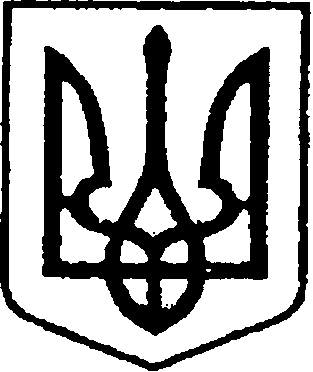 